Нытвенские стражи порядка совместно со специалистами экстренных служб посетили Новоильинский казачий кадетский корпус имени атамана Ермака.
     Летние каникулы в самом разгаре, на время можно забыть о школе и уроках но забывать о безопасности нельзя никогда! Поэтому работники экстренных служб вновь отправились в путь. На этот раз поезд безопасности прибыл в Новоильинский казачий кадетский корпус имени атамана Ермака. Организованная в рамках акции «Каникулы с общественным советом» встреча порадовала и детей, и взрослых. В рамках мероприятия более 180 ребят смогли пообщаться с представителями полиции, пожарной службы и медиками. В доступной игровой форме дети и взрослые поговорили о значимости соблюдения Правил безопасности.     Насыщенная программа включила несколько тематических станций. На каждой из них ребятам предстояло узнать много интересного, а также показать свои познания в заданной области.     - Лето – это период, когда дети проводят много времени на улице и не всегда под присмотром взрослых, - пояснила Виктория Логунова, инспектор по делам несовершеннолетних Нытвенского отдела полиции. – Мы стараемся проговорить с детьми различные ситуации, в которых они могут оказаться. Помогаем им выбрать правильную модель поведения в том или ином случае. Обращаем внимание на то, что может привести к возникновению опасной ситуации.     Особое внимание дорожной безопасности на своей станции уделила инспектор по пропаганде безопасности Виталина Смирнова. Вместе с ней ребята смогли сыграть в занимательную игру «Интеллектуальный дартс». Бросив дротик, каждый из них смог проверить свои познания в таких категориях, как «История ПДД», «Пешеходы», «Пассажиры», «Водители» и, конечно, «Велосипедисты».     На прощание ребята поблагодарили гостей за интересно проведенное время и пообещали не нарушать Правила безопасности.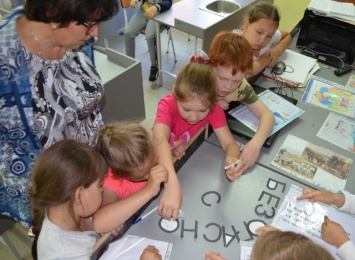 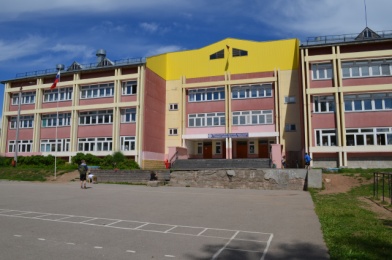 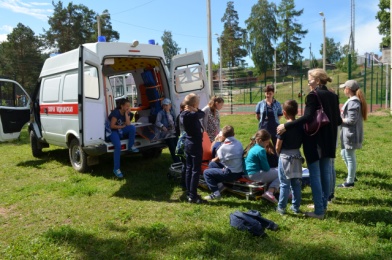 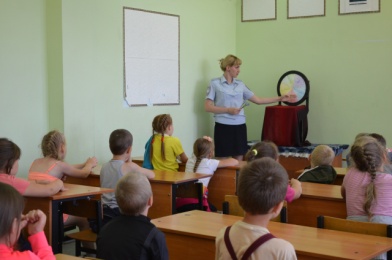 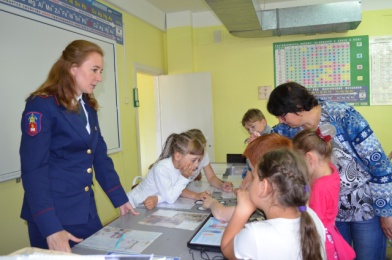 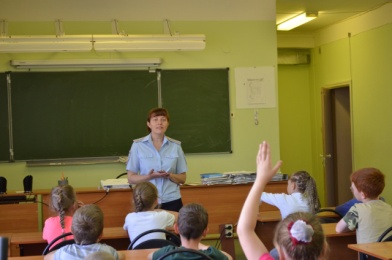 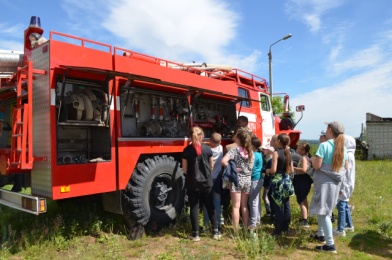 